                                    Course Syllabus 2019-2020BCHS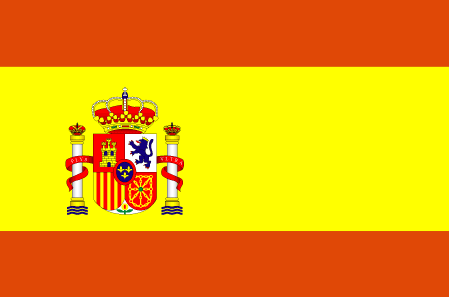 Teacher: Javier Vigoa                               Subjects: Spanish IEmail address: vigoaj@pcsb.org             Spanish IUnit 1:  ¡Empecemos!Unit 2:  A conocernos.Unit 3: ¿Qué te gusta hacer?Unit 4:  La vida escolar.Unit 5: En casa con la familia.Course ObjectivesThe development of listening, speaking, reading, and writing competency in Spanish; emphasis on pronunciation, spelling, and grammar, the study of cultural aspects of the lives of Spanish speaking people, including geographical information.Essential Learnings Spanish II can discuss preferences and opinions and show agreement or disagreement. (IC, PS & PW)I can talk and write about topics of personal and cultural interest in the present, past and future. (IC, PS, PW & C)I can ask for, give and respond to instructions or directions expressed in short conversations. (L, R & IC)I can understand and interpret culturally authentic oral messages. (L, IC & C) I can understand and interpret culturally authentic written material. (R, IC & C)I can describe a person, event, problem or situation through speaking and writing. (IC, PS & PW) I can use the target language to demonstrate awareness of the products, practices and perspectives of the target cultures and compare the target language and cultures with my own, as well as apply that knowledge in other classes and in the community. (C) Grading90-100    A         80-89       B        70-79      C        60-69     D       0- 59    FAll written and oral assignments will be assigned a point value. Your grade will be determined by the number of points you earn out of the total points possible for the grading period. Daily grades, which consist of written assignments, oral assignments, homework, short quizzes, and projects. Test and quizzes are based on the text. It is strongly recommended that you complete and turn in all work on time. Late class work will not be accepted, unless you have a written acceptable excuse.  If you are absent, you must turn in make-up assignments within the number on days of absences. Cheating will not be tolerated. If you are suspected of cheating you will be disciplined according to the guidelines printed in the Student Code of Conduct.  HomeworkStudents are expected to complete all homework assignments.  Homework will be checked for accuracy and/or completion.  Late homework will not be accepted, unless you have an acceptable excuse.  Remember—even if I do not assign homework, students should ALWAYS study vocabulary, grammar rules and materials covered in class.  If you are absent, it is also your responsibility to check on HideTide (school website/lesson plans) for homework assignments. Being absent one or more classes is not an excuse not to turn in homework. That is why is posted on the website.Tests/quizzes/projects Students will have several vocab/grammar quizzes and a test for each chapter.  You will be assigned a project or mini project for each chapter.  Projects are designed to help those that might not be the strongest test taker and are a good way to improve student grades.  Be sure to always read and follow directions.  ParticipationIn order to succeed in a foreign language classroom, students must participate. Students will work in cooperative learning groups and will be expected to work as a team. I will give individual participation points during group work. Tardies Students must be in the room when the bell rings.  If tardy, students must report to their administrator for a tardy pass.  The following are the consequences of being tardy:  Periods 1and 2 – 4 tardies excused; 5th and subsequent tardies – after school detention. Periods 3, 4, 5, 6, 7, and 8 – automatic after school detention. Tardy after lunch is an automatic detention.  Bathroom passesStudents will be allowed bathroom passes until they abuse the privilege (i.e.—asking every day/taking too long).  Students should try to use the restroom between classes. Only one student at a time will receive a pass. After receiving permission, students will sign out and then back into class.  Being gone for more than 5 minutes is not acceptable.  In addition, students may not buy drinks or snacks while out using the restroom.  Remember, no one is allowed to leave the first or last 10 minutes of class. Daily activities Students will be seated and prepared to do bell work when the bell rings at the beginning of class.  Students will stay in their seats until they are dismissed.Food and DrinksThere is neither food nor drinks allowed in the classroom unless it is pre-arranged or it involves some class activity. Water is permitted. Extra help  Students must seek extra help if they are behind or confused.  I am available for extra help and tutoring during lunch or after school in room 4-101 (ELP). A meeting should be scheduled in advance. Please come to me with questions and concerns.Discipline PlanRules:Be in your seat and ready to begin when the bell rings.Bring all materials to class.Obey all rules in the student Code of Conduct.There is no eating or drinking in the classroom.Respect everything and everyone.Remain in your seat until dismissed by teacher.Cell phone and electronic devices off and out of sight. Consequences: Verbal or written warningDetention with teacherContact parent Referral to administratorSerious misconduct will warrant a referral excluding steps 1-4.Positive Reinforcement:Verbal or written praise.Contact parent by phone or note with positive report.Participation in cultural activities.Awards.Parents may reach me by email (vigoaj@pcsb.org) or contacting the school at 727 893 2780.Student’s signature______________________          Parent’s signature________________________Next Generation Sunshine State StandardsWorld LanguagesCommunication Standards1. Interpretive Listening (L)      2. Interpretive Reading (R)3. Interpersonal Communication (IC)4. Presentational Speaking (PS)      5. Presentational Writing (PW)Intercultural Standards (C)6. Culture      7. Connections     8. Comparisons      9. Communities